Job Description and Person SpecificationJob Title:		Director of Finance and OperationsReports To:		Chief Executive Responsible For:	Finance and Operations ManagerPurpose of the Role:Develop and execute the Trust’s financial strategy, ensuring safeguarding of public funds and regularity in the handling of those funds in accordance with the principles of the Managing Public Money handbook.Ensure a close working relationship and compliance with all reporting requirements of the Trust’s funders, including the Ministry of Defence and HM Treasury.Support the Trust’s Accounting Officer in the discharge of all responsibilities.Oversee efficient and effective finance and operations functions that reflect best-practice in the industry and support the organisation to achieve its strategic goals.Champion and ensure compliance with policies and procedures designed to safeguard the Trust’s assets and employees, and to manage risk.As part of the Executive Management Team, play a full and active role in the development and implementation of organisational strategy.Key Responsibilities:Financial Management and ComplianceEnsure sound financial management of the charity’s resources to support the long-term viability of the Trust Ensure that processes are in place and systematically evaluated to provide confidence by the Trust’s funders and regulators in its sustainability, effectiveness, prudence, quality and good valueDevelop and implement a best-practice control environmentLead the Trust’s budgeting ensuring that a robust framework is in place for resource allocation, specifically of non-grant expenditureLead the Trust’s procurement processes, including compliance with OJEU requirementsProvide regular financial analysis and reporting to support management and the Trustee Board in the execution of their responsibilitiesManage the relationship with the Trust’s auditors and Audit CommitteeManage the preparation and audit of the statutory accountsLead the finance team and overall responsibility for all elements of financial management and reportingEnsure that restricted income is identified and correctly recorded and that it is used as intended by the donorOversee of treasury management and cash flowHR Operations and Office Management:Lead and motivate all direct reports Ensure the payroll, pension and annual leave processes are operated executed accurately, efficiently and in a timely manner and in line with all statutory and regulatory requirements, including auto-enrolment legislation and the Trust’s responsibilities in relation to the Civil Service pensionDevelop and maintain a suitable business continuity planResponsible for all aspects of office maintenance, security and health and safetyResponsible for compliance with the lease and maintaining a relationship with the landlord and managing agentsGovernance and Risk:Ensure the Trust manages risk and opportunity appropriately and operates within the risk framework agreed by the Audit Committee and Trust BoardMaintain the risk register and ensure appropriate risk management reports, techniques and financial controls are embedded throughout the Trust at strategic and operational levelsManage insurance arrangements, ensuring suitable insurances are in place and that these are managed efficientlyEnsure regulatory and statutory compliance with the requirements of all regulators, for example as a charity, company, NDPB and employer General Duties:In conjunction with the Chief Executive and other Directors, to play a full and active role in the development and implementation of organisational strategyKeep abreast of financial developments across the public and charity sectorsTo work in accordance with the Trust’s policies and proceduresUndertake any other reasonable duties as agreed with the Chief ExecutivePerson specification:Experience and qualifications:Developing, delivering and monitoring financial strategy in a UK charity or public body, ideally grant makingManaging and reporting on the use of public funds at a senior level, ideally experience of compliance with the HMT Managing Public Money handbook and OJEU procurement requirementsOversight of at least one full audit process with statutory accounts prepared in compliance with charity SORPOversight of a best-practice financial control environment and the production of financial and management accounts Analysis of financial results to aid in the achievement of strategic goalsInitiating and implementing change, including improving and developing financial systemsDemonstrable understanding of charity finance, regulatory environment and governanceOversight of the operational aspects of HR and office managementFully qualified accountant (CCAB/CIMA)Skills and abilities:Proactive and motivated to drive real change, ability to take initiative and make decisionsAbility to provide professional advice confidentially, tactfully express a viewpoint and provide financial direction clearlyAbility to communicate effectively in English, both in writing and orally and confident in making formal and informal presentationsValues each member of the team and provides leadership across the organisationA commitment to personal development and learning Evidence of interest in and commitment to the work of the TrustThe Trust Team: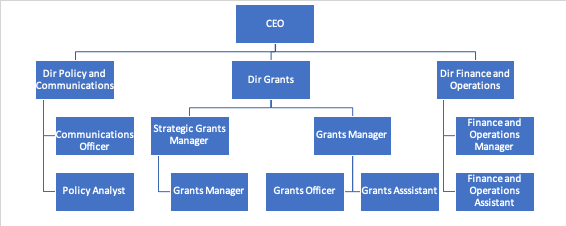 